NOTIFICAÇÃO - RELATÓRIO FINALConforme a Resolução 466/2012, cabe ao PESQUISADOR RESPONSÁVEL que submeteu um projeto de pesquisa ao CEP, durante e após a conclusão da pesquisa elaborar e apresentar os relatórios parciais e final: o relatório parcial a cada seis meses após o início do projeto e; o relatório final após a sua conclusão.A notificação é uma funcionalidade que deve ser utilizada quando o pesquisador necessita encaminhar documentos, informações ou relatórios ao CEP e/ou à Conep. Ela somente deverá ser submetida em projetos aprovados.Portanto, para o envio do relatório final da pesquisa utiliza-se uma notificação.Para enviar uma notificação:Na sua página da Plataforma Brasil aparecerá a lista de seu projetos. Na coluna “Ação” clique em detalhar: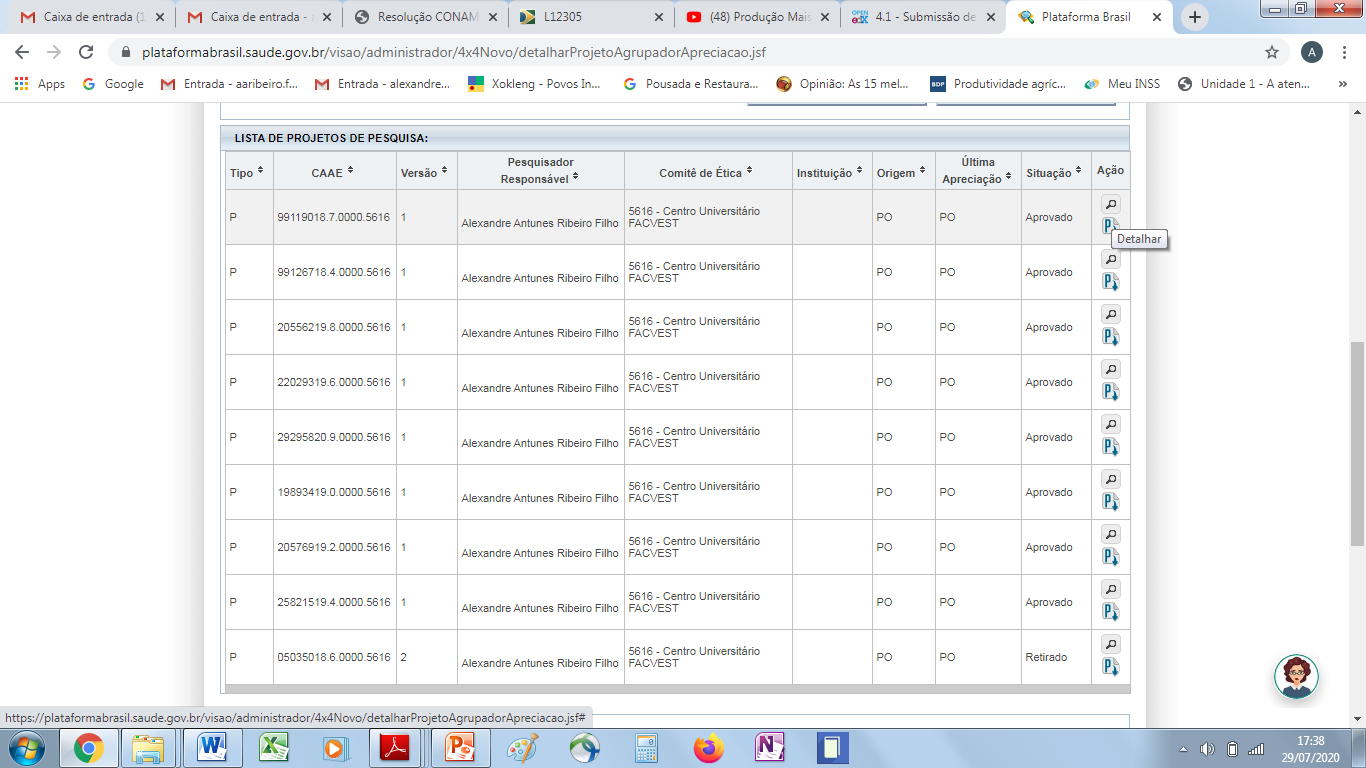 Na próxima página na LISTA DE APRECIAÇÕES DO PROJETO clique em ENVIAR NOTIFICAÇÕES: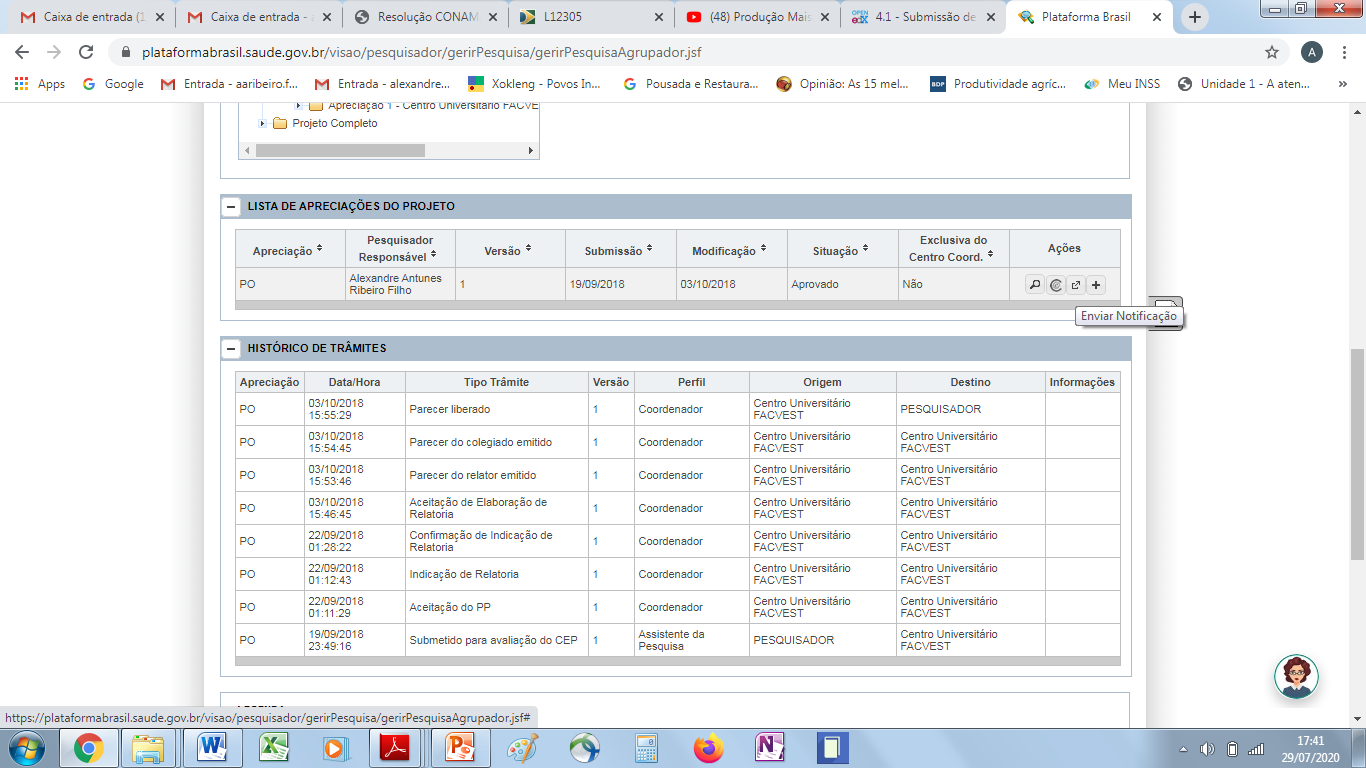 Na próxima página clique em ENVIO DE RELATÓRIO FINAL: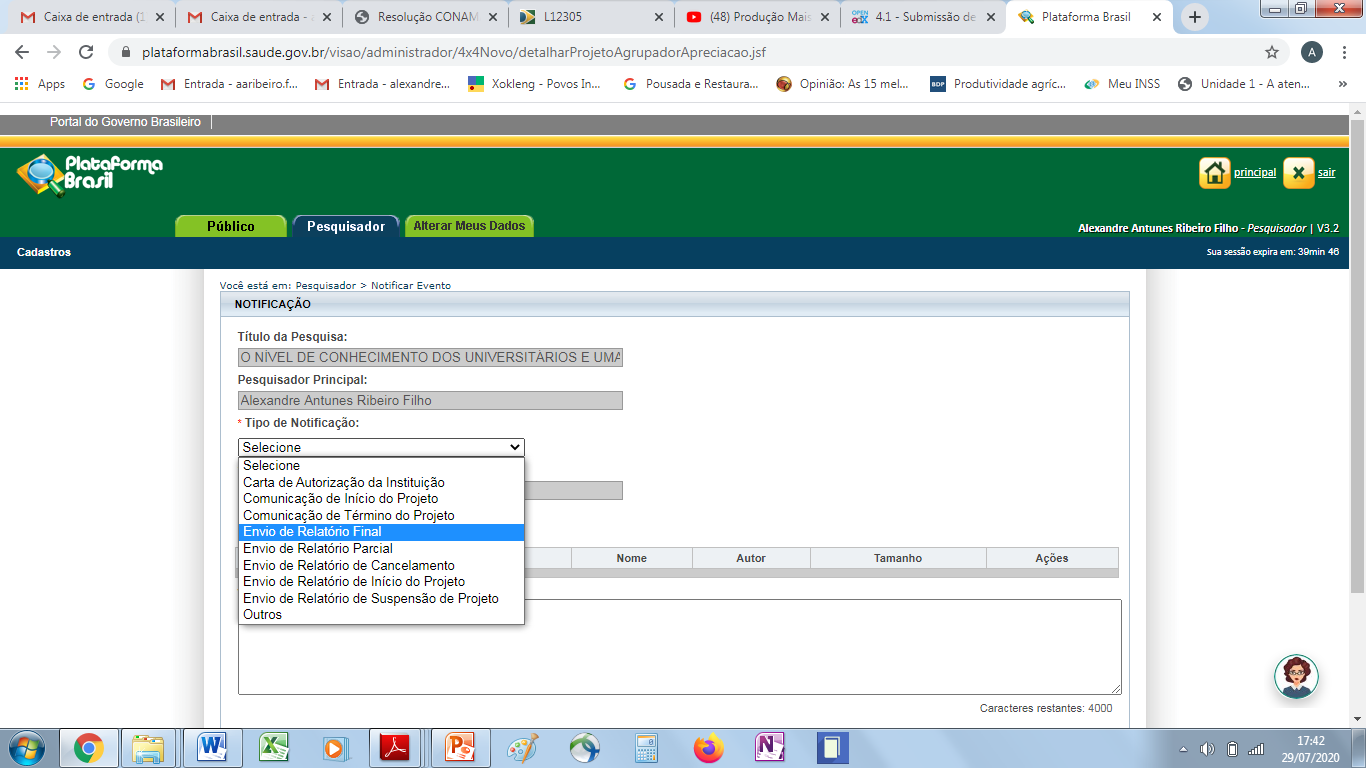 Em seguida, poste o documento e envie.Relatório final é o documento apresentado após o encerramento da pesquisa e deve descrever os seus principais resultados e a conclusão da pesquisa. Abaixo segue um modelo do relatório final que deve ser notificado ao CEP.RELATÓRIO FINALA) DADOS DO PROJETO1. CAAE: 2. Pesquisador Responsável:3. Título do projeto: B) OBJETIVOS(O pesquisador deverá informar se os objetivos da pesquisa foram executados conforme aprovados pelo CEP.)C) MÉTODOS(O pesquisador deverá informar se os métodos da pesquisa foram executados conforme foram informados e aprovados pelo CEP)D) DADOS DOS PARTICIPANTES DA PESQUISA1. Total de sujeitos recrutados no total: 2. Total de sujeitos incluídos no estudo em cada local e no total: 3. Total de sujeitos retirados/descontinuados em cada local e no total: 4. Principais razões de retirada/descontinuação:5. Total de sujeitos que concluíram o estudo em cada local e no total:6. Total de eventos sérios ocorridos em cada local e no total: 7. Condutas adotadas em relação aos eventos adversos graves: 8. Houve pedido de indenização por danos causados por este estudo por algum dos participantes?E) RESULTADOS OBTIDOSO pesquisador deverá informar os principais resultados da pesquisa, a ocorrência de riscos potenciais, intercorrências, reações ou eventos adversos ao participante no decorrer da pesquisa, e as providências que foram tomadas para minimizar, eliminar os possíveis riscos e solucionar a situação e as consequências ao participante da pesquisa.F) CONCLUSÕES DA PESQUISAO pesquisador deverá informar, de forma sucinta, as principais contribuições da pesquisa, os principais benefícios aos participantes e à sociedade, e informações a respeito da divulgação dos resultados e das perspectivas de aplicação dos resultados da pesquisa ao participante, ao serviço e à sociedade.G) DIVULGAÇÃO DOS RESULTADOSOcorreu a divulgação dos resultados para a Instituição na qual os dados foram coletados?( ) Sim. Qual a forma?( ) Não. Especificar o motivo:A pesquisa gerou apresentação de trabalhos? Publicações?( ) Sim. Qual a forma?( ) Não. Especificar o motivo:____________(cidade),____ de _________ de 20__.Assinatura do Pesquisador Responsável